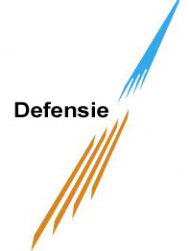 Versie 1.4 dd 23072018HUISHOUDELIJK REGLEMENT AUTOHOBBYCLUB MB PareraOnderdeel van Marine Sport Vereniging Curacao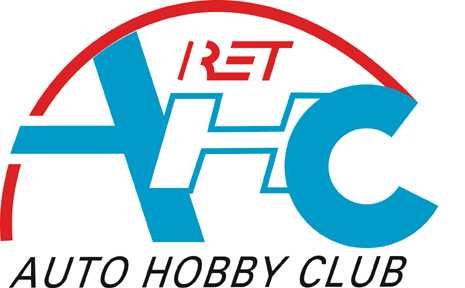 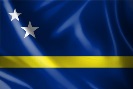 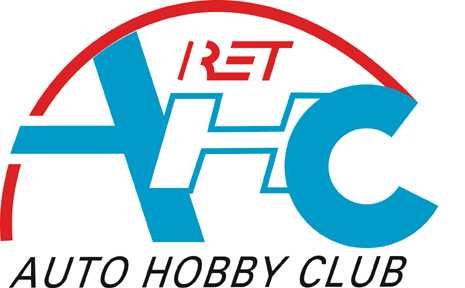 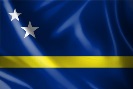 1. DoelstellingDe leden van de autohobbyclub in staat te stellen om, buiten scheepstijd, werkzaamheden aan hun motorvoertuigen te verrichten, met gebruikmaking van de faciliteiten die de autohobbyclub biedt.2. OpeninstiidenDe openingstijden van de autohobbyclub zijn: • Maandag en Dinsdag op afspraak tussen 15:00 - 19.00 uur.• Zaterdag op afspraak tussen 08:00 – 13:00De autohobbyclub is gevestigd in gebouw RIMA 1 Het telefoonnummer van de autohobbyclub is • Chef garage 463-7331 / 668-2895 / 463-7332• MTOO / Commissaris 463-7326 of 685-3601 of 527-18573. LidmaatschapHet lidmaatschap van de MSV-autohobbyclub staat open voor:Actief dienende militairen, geplaatst op MB Parera of Suffisant (i.b.v parkeer vignet)Oud militairen (FL0); (i.b.v parkeervignet en LOM pas)Burgermedewerkers van defensie/kustwacht (i.b.v parkeervignet)Voor het lidmaatschap van de autohobbyclub is een contributie verschuldigd aan MSV cf. de jaarlijkse MSV tarievenlijstHet lidmaatschap vervalt bij het veranderen van voertuig (kenteken) mits het oude pasje word ingeleverd en vervangen word door een nieuwe met het nieuwe kenteken (alleen via commissaris)Bij betaling van de contributie, ontvangt men als bewijs van lidmaatschap een pasje met desbetreffende kenteken van het voertuigMet het bewijs van lidmaatschap kan men gedurende een halfjaar gebruik maken van defaciliteiten die de autohobbyclub biedt.Indien een gebruiker van de autohobbyclub zich, naar inzicht van de commissaris, nietconformeert aan dit reglement, zal de commissaris het bestuur van MSV verwittigen. Het bestuur van MSV zal de melding onderzoeken en naar bevinden maatregelen nemen.4. BeheerDe autohobbyclub valt onder verantwoordelijkheid van de commissaris. De commissaris wordt, op basis van vrijwilligheid, aangesteld door MSV. De commissaris is belast met de bedrijfsvoering van de autohobbyclub, waaronder;Vaststellen van behoeftes tot vervanging of initiële aanschaf van apparatuur;Activiteiten binnen de autohobbyclub organiseren;De MTOO van Parera, is namens de Kazernecommandant belast met de uitvoering van en controle op alle regelingen aangaande de autohobbyclub.5. Algemene regelgevingHet verrichten van werkzaamheden in de autohobbyclub wordt niet aangemerkt alsdienstverrichting.De aanwezige apparatuur mag alleen bediend worden indien men zich op de hoogte heeft gesteld van de werkwijze;Het tegen betaling verrichten van werkzaamheden aan motorvoertuigen van derden is NIET toegestaan. Aan gebruiker te wijten beschadigingen en/of vermissingen van artikelen en/of gereedschap wordt op de gebruiker verhaald.  Indien daar aanleiding voor is, wordt aangifte gedaan bij de Koninklijke Marechaussee.De AHC is bestemd voor kortdurende reparaties aan voertuigen. Langdurige projecten, zoals restauraties zijn niet toegestaan.Het is niet toegestaan motorvoertuigen gedurende een langere periode in de werkplaats te laten staan.De voertuigen waaraan reparaties verricht moeten worden, dienen geparkeerd te worden op de parkeerplaats achter de autohobbyclub. Hierbij moet voldaan worden aan milieuwetgeving.Het parkeren van voertuigen gebeurd in overleg met de beheerder autohobbyclub, waarbij de reparatie-periode wordt afgestemd.Gebruikers van de AHC dienen na het beëindigen van hun werkzaamheden de werkplek schoon en droog achter te laten. Schoon en droog is ter beoordeling van het AHC personeel.Bediening van speciaal elektrische of hydraulische gereedschap mogen alleen bediend worden door de dienstdoende monteur, denk hierbij aan bruggen, bandenliftapparaat.Het AHC-lid zorgt zelf voor juiste oliën en smeermiddelen6. Arbo, Veiligheid en MilieuHet gebruik van de faciliteiten van de autohobbyclub geschiedt geheel op eigen risico.De leden zijn verplicht om zich te houden aan regelgeving en bepalingen op het gebied van ARBO, veiligheid en milieu.CZSK heeft, voor schade buiten uw schuld om, voor alle autohobby-clubs eenaansprakelijkheidsverzekering afgesloten.Afval dient gescheiden verzameld te worden, in de daarvoor bestemde afvalcontainers.Gebruikers van de faciliteiten van de autohobbyclub dienen de aanwijzingen van de beheerder en/of zijn medewerkers strikt op te volgen.Bij het werken in de autowerkplaats is het dragen van een overall (deugdelijke gesloten kleding)en veiligheidsschoeisel verplicht. U dient hier zelf zorg voor te dragen.Bij boor/slijp en/of laswerkzaamheden is het verplicht een veiligheidsbril en gehoorbescherming te dragen.Arbeidsmiddelen (incl. hefbruggen) dienen overeenkomstig de geldende normeringen door de AHC te worden gekeurd. MB Parera draagt zorg voor de keuring van vastgoed gerelateerde middelen zoals roldeuren en CV installatie.